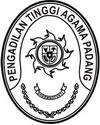 Nomor	: W3-A/       /KU.01/XI/2022		               Padang, 14 November 2022Lampiran	: -Perihal	: Permohonan Persetujuan Revisi Belanja Pegawai	  Wilayah PTA Padang (Revisi Antar Satker)Yth. Sekretaris Mahkamah Agung RI Cq. Kepala Biro KeuanganDiJ A K A R T AAssalamu’alaikum, Wr. Wb.Sehubungan dengan telah diperolehnya estimasi perhitungan realisasi anggaran belanja Pegawai di Pengadilan Agama sewilayah Pengadilan Tinggi Agama Padang dan  untuk menyelesaikan pagu minus belanja pegawai serta optimalisasi anggaran  bersama ini kami ajukan kembali permohonan persetujuan Revisi Anggaran dengan rincian sebagai berikut :Jenis Revisi	: 	Pergeseran anggaran dalam hal anggaran berubah dengan 		tujuan optimalisasi belanja pegawaiProgram	: 	Program Dukungan Manajemen	  	Pembinaan Administrasi dan Pengelolaan KeuanganSatuan Kerja	:	Pengadilan Tinggi Agama Padang		Pengadilan Agama Solok		Pengadilan Agama Padang Panjang 		Pengadilan Agama Sijunjung 		Pengadilan Agama Koto Baru		Pengadilan Agama Lubuk Sikaping		Pengadilan Agama Talu 		Pengadilan Agama Tanjung Pati 		Pengadilan Agama Bukittinggi	KRO			: 	1066.EBA Layanan PerkantoranKomponen	: 	1066.EBA.001 Gaji dan TunjanganRevisi Anggaran tersebut menyebabkan pergeseran anggaran dalam 1 (satu) kegiatan antar satker.Pergeseran anggaran tersebut dapat dijelaskan dalam matrik semula menjadi sebagai berikut :	Demikian disampaikan, dengan harapan dapat disetujui. Atas perhatiannya diucapkan terima kasih.Wassalam			Sekretaris H. Idris Latif, SH, MHNIP. 196404101993031002Tembusan :1. Ketua Pengadilan Tinggi Agama Padang sebagai laporan;2. Ketua Pengadilan Agama Solok;3. Ketua Pengadilan Agama Padang Panjang;4. Ketua Pengadilan Agama Sijunjung;5. Ketua Pengadilan Agama Koto Baru;6. Ketua Pengadilan Agama Lubuk Sikaping;7. Ketua Pengadilan Agama Talu;8. Ketua Pengadilan Agama Tanjung Pati;9. Ketua Pengadilan Agama Bukittinggi.KodeUraianPAGU ANGGARANPAGU ANGGARANPAGU ANGGARANKodeUraianSEMULAMENJADI+/-1066.01.WAProgram Dukungan ManajemenProgram Dukungan ManajemenProgram Dukungan ManajemenProgram Dukungan Manajemen1066Pembinaan Administrasi dan pengelola keuanganPembinaan Administrasi dan pengelola keuanganPembinaan Administrasi dan pengelola keuanganPembinaan Administrasi dan pengelola keuangan1066.EBALayanan PerkantoranLayanan PerkantoranLayanan PerkantoranLayanan Perkantoran001Gaji dan TunjanganPengadilan Tinggi Agama Padang Rp 10.433.190.000  Rp 9.698.190.000 (Rp735.000.000)Pengadilan Agama Solok Rp 1.995.205.000  Rp 2.260.205.000 Rp265.000.000Pengadilan Agama Padang Panjang Rp 2.122.909.000  Rp 2.216.909.000 Rp94.000.000Pengadilan Agama Sijunjung  Rp 1.485.719.000  Rp 1.857.719.000 Rp372.000.000Pengadilan Agama Koto Baru Rp 2.410.181.000  Rp 2.690.181.000 Rp280.000.000Pengadilan Agama Lubuk Sikaping  Rp 1.681.358.000  Rp 2.038.358.000 Rp357.000.000Pengadilan Agama Talu Rp 2.225.980.000  Rp 2.382.980.000 Rp157.000.000Pengadilan Agama Tanjung Pati Rp 2.514.068.000  Rp 2.580.068.000 Rp66.000.000Pengadilan Agama Bukittinggi Rp 4.402.337.000  Rp 3.546.337.000 (Rp856.000.000)TotalTotalRp29.270.947.000Rp29.270.947.0000